ihatetwins features/appearances:                                    & More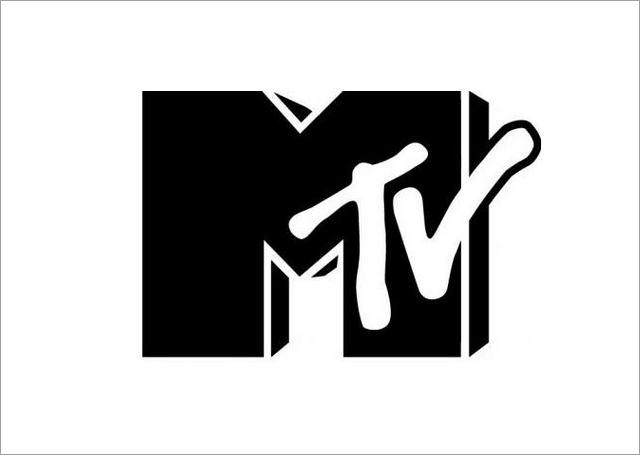 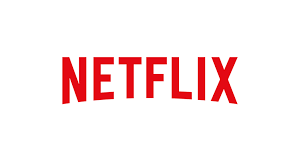 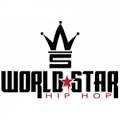 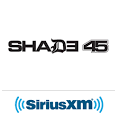 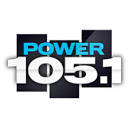 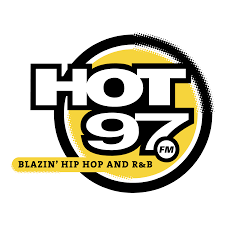 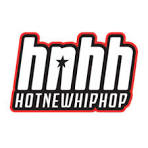 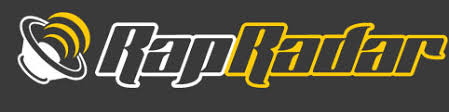 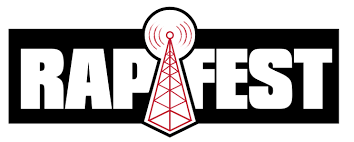 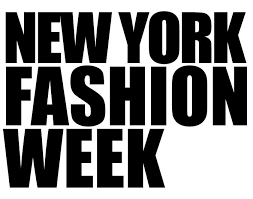 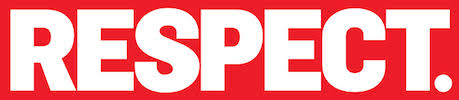 